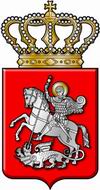 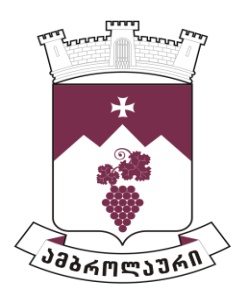 ამბროლაურის მუნიციპალიტეტის საკრებულოსგ ა ნ კ ა რ გ უ ლ ე ბ ა  N322021 წლის 21 მაისიქ. ამბროლაური
„საქართველოს სახელმწიფო ბიუჯეტით გათვალისწინებული საქართველოს რეგიონებში განსახორციელებელი პროექტების ფონდიდან ამბროლაურის მუნიციპალიტეტში 2021 წელს განსახორციელებელი პრიორიტეტული პროექტების დაფინანსების მიზნით მომზადებული საპროექტო წინადადებების მოწონების შესახებ“ ამბროლაურის მუნიციპალიტეტის საკრებულოს 2020 წლის 30 დეკემბრისN93 განკარგულებაში ცვლილების შეტანის თაობაზესაქართველოს ორგანული კანონის „ადგილობრივი თვითმმართველობის კოდექსი“ 61-ე მუხლის პირველი და მე-2 პუნქტებისა და საქართველოს ზოგადი ადმინისტრაციული კოდექსის 63-ე მუხლის საფუძველზე ამბროლაურის მუნიციპალიტეტის საკრებულომგ ა დ ა წ ყ ვ ი ტ ა :1. შევიდეს ცვლილება „საქართველოს სახელმწიფო ბიუჯეტით გათვალისწინებული საქართველოს რეგიონებში განსახორციელებელი პროექტების ფონდიდან ამბროლაურის მუნიციპალიტეტში 2021 წელს განსახორციელებელი პრიორიტეტული პროექტების დაფინანსების მიზნით მომზადებული საპროექტო წინადადებების მოწონების შესახებ“ ამბროლაურის მუნიციპალიტეტის საკრებულოს 2020 წლის 30 დეკემბრის N93 განკარგულებაში და პირველ პუნქტს დაემატოს შემდეგი ქვეპუნქტები:„უ) „ქ. ამბროლაურში, გამსახურდიას ქუჩაზე (აგრარული ბაზრის მიმდებარედ) მინი სპორტული მოედნის მოწყობის სამუშაოები“; პროექტის სავარაუდო ღირებულება - 70, 000 ლარი;ფ) „ამბროლაურის მუნიციპალიტეტის სოფელ ხიმშში მინი სპორტული მოედნის მოწყობის სამუშაოები“;  პროექტის სავარაუდო ღირებულება -  50,000 ლარი;ქ) „შაორის წყალსაცავის მიმდებარედ, ღია სივრცეში, ქორწინების რეგისტრაციისათვის, უფასო ხელმოწერის ადგილის მოწყობის სამუშაოები“; პროექტის სავარაუდო ღირებულება -  70,000 ლარი;ღ) „ამბროლაურის მუნიციპალიტეტის სოფელ ველევის გზაზე, მდ. ველეურაზე ხიდისა და შხივანის ბოგირის სარეაბილიტაციო სამუშაოები“;  პროექტის სავარაუდო ღირებულება - 78,084 ლარი;ყ) „მდინარე ხოტეურაზე ნაპირსამაგრის მოწყობის სამუშაოები“; პროექტის სავარაუდო ღირებულება -  287,293 ლარი;შ) „მდინარე კრიხულაზე ნაპირსამაგრის მოწყობის სამუშაოები“; სავარაუდო ღირებულება - 126,183 ლარი;ჩ) „ამბროლაურის მუნიციპალიტეტის სოფელ სადმელში შიდა საუბნო გზებზე ასფალტო-ბეტონის საფარის მოწყობის სამუშაოები“; პროექტის სავარაუდო ღირებულება -1,700,000 ლარი.“.2. განკარგულება შეიძლება გასაჩივრდეს ძალაში შესვლიდან ერთი თვის ვადაში ამბროლაურის რაიონულ სასამართლოში (მისამართი: ქ. ამბროლაური, კოსტავას ქუჩა N13).3. განკარგულება ძალაში შევიდეს მიღებისთანავე.საკრებულოს თავმჯდომარე                                                                      ასლან საგანელიძე